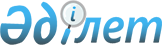 Об утверждении паспортов республиканских бюджетных программ на 2005 год
(Центральная избирательная комиссия Республики Казахстан)Постановление Правительства Республики Казахстан от 22 декабря 2004 года
N 1354

      В соответствии с 
 Бюджетным кодексом 
 Республики Казахстан от 24 апреля 2004 года Правительство Республики Казахстан 

ПОСТАНОВЛЯЕТ:





      1. Утвердить паспорта республиканских бюджетных программ на 2005 год:



      Центральной избирательной комиссии Республики Казахстан согласно приложениям 401, 402.




      2. Настоящее постановление вступает в силу с 1 января 2005 года.



 



     

 Премьер-Министр




      Республики Казахстан





ПРИЛОЖЕНИЕ 401       



к постановлению Правительства



Республики Казахстан    



от 22 декабря 2004 года N 1354


690 - Центральная избирательная комиссия Республики Казахстан




      Администратор бюджетной программы


ПАСПОРТ




республиканской бюджетной программы




001 "Организация проведения выборов"




на 2005 год



      1. Стоимость: 932168 тысяч тенге (девятьсот тридцать два миллиона сто шестьдесят восемь тысяч тенге). 


<*>






      Сноска. Пункт 1 - в редакции постановления Правительства РК от 25 мая 2005 г. 


 N 509 


.





      2. Нормативно-правовая основа бюджетной программы: 
 Конституционный закон 
 Республики Казахстан от 28 сентября 1995 года "О выборах в Республике Казахстан", 
 Бюджетный кодекс 
 Республики Казахстан от 24 апреля 2004 года, статьи 
 21_ 
, 
 22_ 
, 
 23_ 
, 
 24_ 
 и 
 25_ 
 Закона Республики Казахстан от 23 июля 1999 года "О государственной службе", 
 Закон 
 Республики Казахстан от 16 мая 2002 года "О государственных закупках", 
 Закон 
 Республики Казахстан от 7 января 2003 года "Об электронном документе и электронной цифровой подписи",
 Закон 
  Республики Казахстан от 8 мая 2003 года "Об информатизации", 
 Закон 
 Республики Казахстан от 2 декабря 2004 года "О республиканском бюджете на 2005 год", 
 Указ 
 Президента Республики Казахстан от 11 ноября 1996 года N 3205 "Об утверждении Положения о Центральной избирательной комиссии Республики Казахстан", 
 Указ 
 Президента Республики Казахстан от 31 июля 2000 года N 427 "О мерах по улучшению работы государственного аппарата, борьбе с бюрократизмом и сокращению документооборота", 
 Указ 
 Президента Республики Казахстан от 17 января 2004 года N 1282 "Об утверждении Реестра должностей административных государственных служащих по категориям", 
 Указ 
 Президента Республики Казахстан от 17 января 2004 года N 1284 "О единой системе оплаты труда работников органов Республики Казахстан, содержащихся за счет государственного бюджета и сметы (бюджета) Национального Банка Республики Казахстан", постановления Правительства Республики Казахстан от 29 октября 1998 года N 1108 "О штатной численности аппарат Центральной избирательной комиссии Республики Казахстан".



      3. Источники финансирования бюджетной программы: средства республиканского бюджета.



      4. Цель бюджетной программы: Обеспечение деятельности аппарата Центральной избирательной комиссии Республики Казахстан для достижения максимально эффективного выполнения возложенных функций, обновление теоретических и практических знаний, умений и навыков по образовательным программам в сфере профессиональной деятельности в соответствии с предъявляемыми квалификационными требованиями для эффективного выполнения своих должностных обязанностей и совершенствования профессионального мастерства.



      5. Задачи бюджетной программы: Содержание аппарата Центральной избирательной комиссии Республик Казахстан, организации подготовки и проведения выборов депутатов Парламента и депутатов маслихатов, материально-техническое оснащение комиссии, проведение учебного семинара, повышение профессиональной квалификации государственных служащих, сопровождение программ АИС "САйлау" и "Лука-Бюджет".



      6. План мероприятий по реализации бюджетной программы.



__________________________________________________________________________



N   | Код |Код  |Наименова-|Мероприятия по реализации|Сроки |Ответственные



п/п |прог-|под- |ние прог- |программы (подпрограмм)  |реали-|исполнители



    |раммы|прог-|раммы     |                         |зации |



    |     |раммы|(подпрог- |                         |      |



    |     |     |раммы)    |                         |      |



--------------------------------------------------------------------------



1   |  2  |  3  |     4    |             5           |   6  |      7



--------------------------------------------------------------------------



1    001        Организация          



                проведения       



                выборов      



        



2          001  Аппарат      Содержание аппарата      В те-  Центральная 



                центрально-  Центральной избиратель-  чение  Избирательная



                го органа    ной комиссии Республики  года   комиссия        



                             Казахстан согласно              Республики                   



                             утвержденному штатному          Казахстан 



                             расписанию в количестве 



                             51 единиц.                      



                             Содержание и аренда             



                             служебного автотранспорта       



                             в количестве 4 автомашин        



                             согласно утвержденному          



                             нормативу положенности.



                             Техническое обслуживание



                             и ремонт ксероксов в



                             количестве 3 штук.



                             Проведение учебного



                             семинара.



      



3          007  Повышение    Приобретение услуг по    В те-  Центральная



                квалификации повышению квалификации   чение  Избирательная



                государст-   государственных служащих года   комиссия



                венных слу-  согласно утвержденному          Республики



                жащих        плану повышения квалифи-        Казахстан



                             кации, в том числе              



                             обучение государствен-          



                             ному языку и                    



                             английскому языку.                                   



                             Среднегодовое количество        



                             государственных служащих,



                             проходящих курсы



                             повышения



                             квалификации - 40.


4         009   Материально- Приобретение оборудо-    в те-  Центральная



                техническое  вания: факсимильных      чение  Избирательная



                оснащение    аппаратов - 3 штуки,     года   комиссия



                государст-   металлических шкафов - 7        Республики



                венных       штук, телевизоров -             Казахстан



                органов      23 штуки, тумб для              



                             телевизоров - 23 штуки, 



                             офисной мебели кресел - 



                             25 штук, ковровые изделия 



                             - 20 штук; приобретение 



                             и установка конференц-



                             системы в одном зале; 



                             приобретение автотранс-



                             портных средств в коли-



                             честве 4 единиц.          



      



5         017   Обеспечение  Приобретение одного      B те-  Центральная



                функциони-   мобильного компьютера,   чение  Избирательная



                рования ин-  техническое обслуживание года   комиссия



                формацион-   средств вычислительной          Республики



                ных систем   техники в количестве            Казахстан



                и информа-   46 единиц, администри-



                ционно-тех-  рование системы, систем-



                ническое     ное обслуживание, 



                обеспечение  администрирование сетей, 



                государст-   установка и настройка 



                венных       оборудования, проектиро-



                органов      вание локально-вычисли-



                             тельной сети, оператив-



                             ное и техническое         



                             обслуживание в центре и         



                             на местах АИС "Сайлау"          



                             компьютеров в количестве        



                             3600 единиц, серверов           



                             20 штук, принтеров 3600         



                             единиц, монтаж СКС,



                             обучение инженерно-техни-



                             ческого персонала, 



                             сопровождение



                             программ АИС "Сайлау" и



                             "Лука-Бюджет", приобре-



                             тение телекоммуникацион-



                             ных услуг (транспортной



                             среды) для АИС "Сайлау",



                             услуги доступа к сети 



                             Интернет, приобретение 



                             расходных материалов.



      



6         100  Проведение    Организация подготовки   В те-  Центральная



               выборов       проведения очередных     чение  Избирательная



                             выборов Президента, 16   года   комиссия



                             депутатов Сената Парламента     Республики



                             Республики Казахстан,           Казахстан



                             одного депутата Мажилиса        



                             Парламента вместо выбыв-        



                             шего, 85 депутатов масли-



                             хатов вместо выбывших, 



                             акимов аульных (сельских) 



                             округов, аулов (сел), 



                             поселков, акимов районов. 



                             Проведение семинаров с 



                             членами избирательных 



                             комиссий.         



__________________________________________________________________________


<*>






      Сноска. В пункт 6 внесены изменения - постановлением Правительства РК от 25 мая 2005 г. 


 N 509 


 ; от 26 сентября 2005 г. 


 N 509б 


 .





 



      7. Ожидаемые результаты выполнения бюджетной программы: Качественное и своевременное выполнение возложенных на Центральную избирательную комиссию функций, повышение профессионального уровня государственных служащих согласно требованиям профессиональной государственной службы, в соответствии с современными экономическими условиями.




ПРИЛОЖЕНИЕ 402       



к постановлению Правительства



Республики Казахстан    



от 22 декабря 2004 года N 1354


690 - Центральная избирательная комиссия Республики Казахстан




      Администратор бюджетной программы


ПАСПОРТ




республиканской бюджетной программы 002 




      "Создание автоматизированной информационной системы "Сайлау"




на 2005 год



      1. Стоимость: 1328048 тысяч тенге (один миллиард триста двадцать восемь миллионов сорок восемь тысяч тенге). 


<*>






      Сноска. Пункт 1 - в редакции постановления Правительства РК от 25 мая 2005 г. 


 N 509 


.





      2. Нормативно-правовая основа бюджетной программы: 
 Конституционный закон 
 Республики Казахстан от 28 сентября 1995 года "О выборах в Республике Казахстан", 
 Закон 
 Республики Казахстан от 16 мая 2002 года "О государственных закупках", 
 Закон 
 Республики Казахстан от 7 января 2003 года "Об электронном документе и электронной цифровой подписи",
 Закон 
  Республики Казахстан от 8 мая 2003 года "Об информатизации", 
 Закон 
 Республики Казахстан от 2 декабря 2004 года "О республиканском бюджете на 2005 год".



      3. Источники финансирования бюджетной программы: средства республиканского бюджета.



      4. Цель бюджетной программы: создание автоматизированной информационной системы "Сайлау" с целью совершенствования выборного процесса и обеспечения прозрачности проведения выборов.



      5. Задачи бюджетной программы: создание, внедрение и техническое оснащение автоматизированной информационной системы "Сайлау".



      6. План мероприятий по реализации бюджетной программы.



__________________________________________________________________________



N   | Код |Код  |Наименова-|Мероприятия по реализации|Сроки |Ответственные



п/п |прог-|под- |ние прог- |программы (подпрограмм)  |реали-|исполнители



    |раммы|прог-|раммы     |                         |зации |



    |     |раммы|(подпрог- |                         |      |



    |     |     |раммы)    |                         |      |



--------------------------------------------------------------------------



1   |  2  |  3  |     4    |             5           |   6  |     7



--------------------------------------------------------------------------



1    002        Создание     1. Доработка технической  в те- Центральная



                автоматизи-  документации.             чение избирательная



                рованной     2. Развитие программного  года  комиссия



                информа-     обеспечения системы.            Республики    



                ционной      3. Модернизация и               Казахстан 



                системы      доработка специального           



                "Сайлау"     оборудования.


                             4. Приобретение специ-



                             ального оборудования: 



                             накопитель-считыватель - 



                             2856 единиц, терминал 



                             голосования для республи-



                             канского избирательного 



                             участка - 19992 единицы, 



                             электронная карточка 



                             избирателя - 57120 единиц, 



                             элементы питания - 77000 



                             единиц.



                             5. Приобретение вычисли-



                             тельной техники: компью-



                             теров - 310 единиц, 



                             принтеров - 210 единиц, 



                             источников бесперебойного 



                             питания - 210 единиц, 



                             сетевых фильтров - 210 



                             единиц, концентраторов - 



                             210 единиц, серверов - 



                             16 единиц, межсетевых 



                             экранов - 17 единиц.



      



                             6. Приобретение програм-



                             много обеспечения СУБД 



                             Oracle Lite - 800 лицензий 



                             и антивирусной программы - 



                             1000 единиц.



                             7. Приобретение телеком-



                             муникационных услуг по 



                             развитию транспортной 



                             среды АИС "Сайлау".                                                 ____________________________________________________________________


<*>






      Сноска. В пункт 6 внесены изменения - постановлением Правительства РК от 25 мая 2005 г. 


 N 509 


.





 



      7. Ожидаемые результаты выполнения бюджетной программы: автоматизация процесса организации и проведения выборов, достижения их прозрачности, обеспечение избирательных прав граждан.




 


      


Приложение 402-1            



к постановлению Правительства        



Республики Казахстан          



от 22 декабря 2004 года N 1354 


<*>





      






      Сноска. Дополнено приложением 402-1 - постановлением Правительства РК от 25 мая 2005 г. 


 N 509 


.


     


690 - Центральная избирательная комиссия Республики Казахстан




      Администратор бюджетной программы


ПАСПОРТ




республиканской бюджетной программы




003 "Создание инженерно-технического центра"




на 2005 год



      1. Стоимость: 9710 тысяч тенге (девять миллионов семьсот десять тысяч тенге).



      2. Нормативно-правовая основа бюджетной программы: 
 Конституционный закон 
 Республики Казахстан от 28 сентября 1995 года "О выборах в Республике Казахстан"; 
 Закон 
 Республики Казахстан от 19 июня 1995 года "О государственном предприятии"; 
 Закон 
 Республики Казахстан от 7 января 2003 года "Об электронном документе и электронной цифровой подписи"; 
 Закон 
 Республики Казахстан от 8 мая 2003 года "Об информатизации";  
 Закон 
Республики Казахстан от 2 декабря 2004 года "О республиканском бюджете на 2005 год"; 
 Закон 
 Республики Казахстан от 16 мая 2005 года "О внесении изменений и дополнений в Закон Республики Казахстан "О республиканском бюджете на 2005 год".



      3. Источники финансирования бюджетной программы: средства республиканского бюджета.



      4. Цель бюджетной программы: создание инженерно-технического центра с целью совершенствования выборного процесса и обеспечения прозрачности проведения выборов.



      5. Задачи бюджетной программы: формирование уставного капитала.



      6. План мероприятий по реализации бюджетной программы:




      7. Ожидаемые результаты выполнения бюджетной программы: автоматизация процесса организации и проведения выборов, достижение их прозрачности, обеспечение избирательных прав граждан.

					© 2012. РГП на ПХВ «Институт законодательства и правовой информации Республики Казахстан» Министерства юстиции Республики Казахстан
				

N



п/п


Код 



про-



гра-



ммы


Код



под-



про-



гра-



ммы


Наиме-



нование



программ



(подпро-



грамм)


Мероприятия



по реализации



программы



(подпро-



граммы)


Сроки



реали-



зации


Ответст-



венные



исполнители


1


2


3


4


5


6


7


1


003


Создание



инженер-



но-техни-



ческого



центра


Формирование



уставного



капитала РГП



"Инженерно-



технический



центр"


В течение



второго



полу-



годия



2005



года


Центральная



избиратель-



ная комиссия



Республики



Казахстан
